https://forms.office.com/r/Ypnm8YfD0r - ссылка для перехода на страницу онлайн-теста. - получатели могут открыть тест, отсканировав код на телефоне или планшете.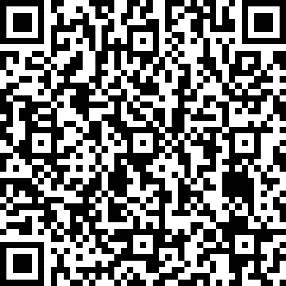 	Тесты являются наиболее эффективной и объективной формой оценивания знаний, умений и навыков, позволяющей выявлять не только уровень учебных достижений, но и структуру знаний. Перевод системы тестирования в формат «онлайн» отвечает требованиям современности.	Мы привыкли к тестам, выполненным на бумаге, но электронное тестирование, по сравнению с тестированием на бумаге, имеет ряд преимуществ:- оперативность при подведении итогов и их опубликовании, результаты тестирования легко доступны;- беспристрастность оценок;- сам процесс тестирования более интересен для обучающегося;- возможность осуществления самоконтроля;- сокращение времени реализации обратной связи;- меньшая трудоемкость при проверке и редактировании тестов;- простота и экономичность тиражирования;- возможность дистанционного тестирования;- возможность моделирования тестовых заданий (их последовательности, вариативности и даже самих условий) на основе заданного алгоритма;- повышается эффективность тестирования: уменьшается время тестирования (до 50% по сравнению с бумажной формой тестирования);- легко ввести ограничения по времени тестирования.	Онлайн-тест составлен по разделу «Страницы истории России» (А. А. Плешаков) для учащихся 4 класса. Тест состоит из 25 вопросов, максимальное количество баллов – 35. Исходя из полученных результатов и ученик и учитель (которому придёт отчёт об ответах) смогут сделать соответствующий вывод об уровне полученных знаний по пройденному разделу. Большинство вопросов сопровождаются иллюстрациями для помощи, ответы каждый раз меняют свой порядок. Пройти онлайн-тестирование возможно со всех электронных устройств, имеющих доступ к сети Интернет (стационарный ПК, ноутбук, нетбук, смартфон, планшет).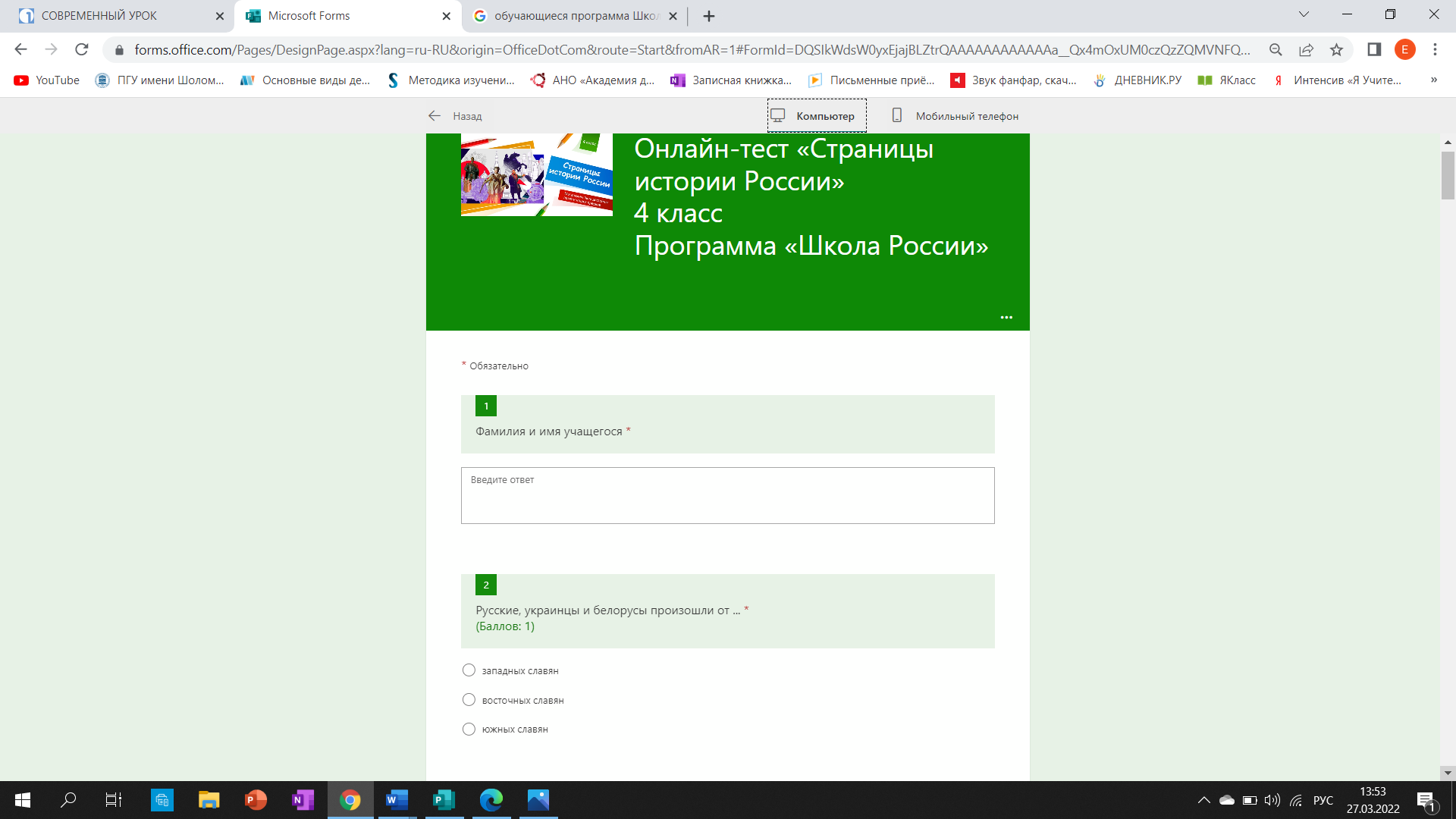 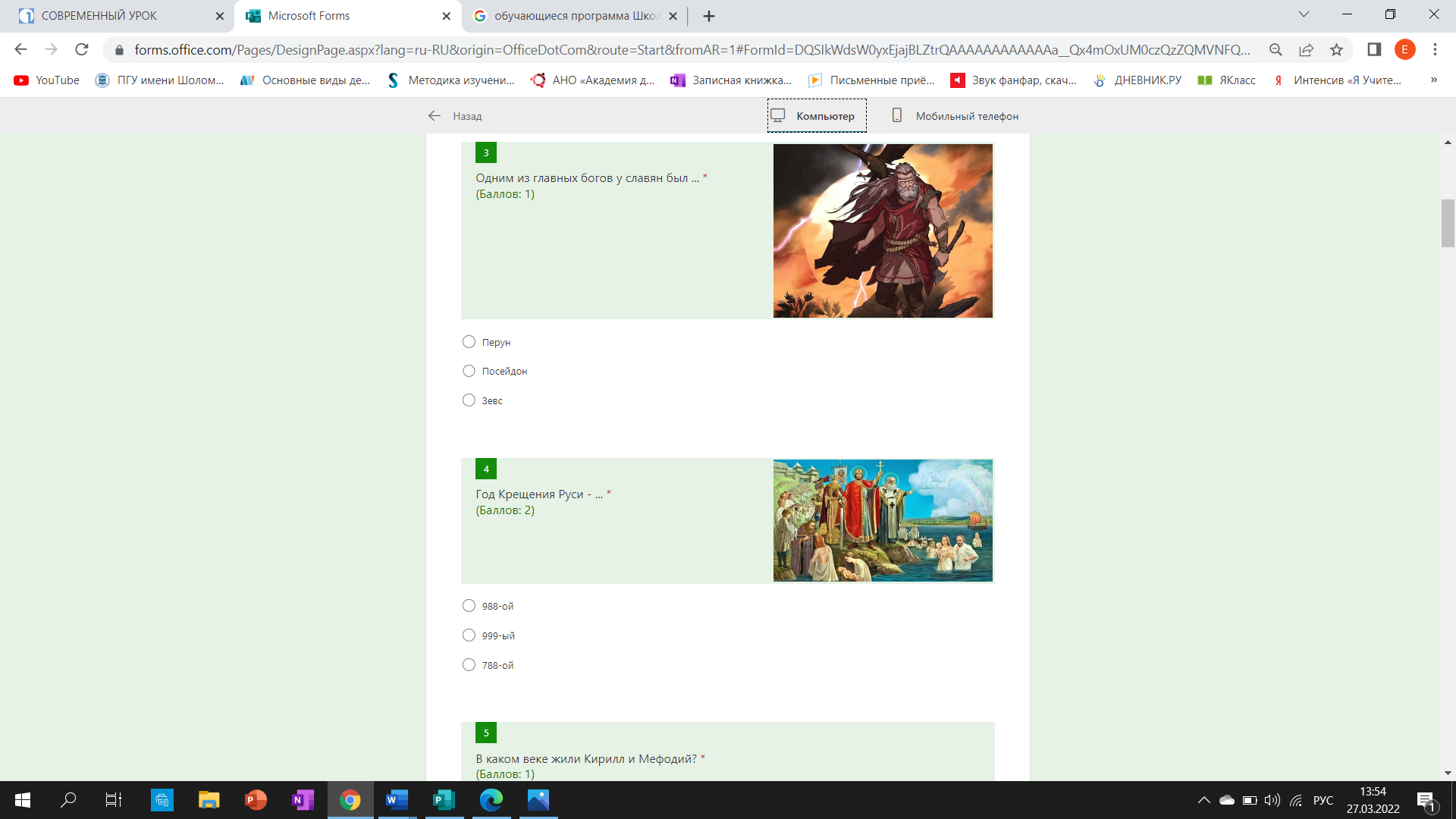 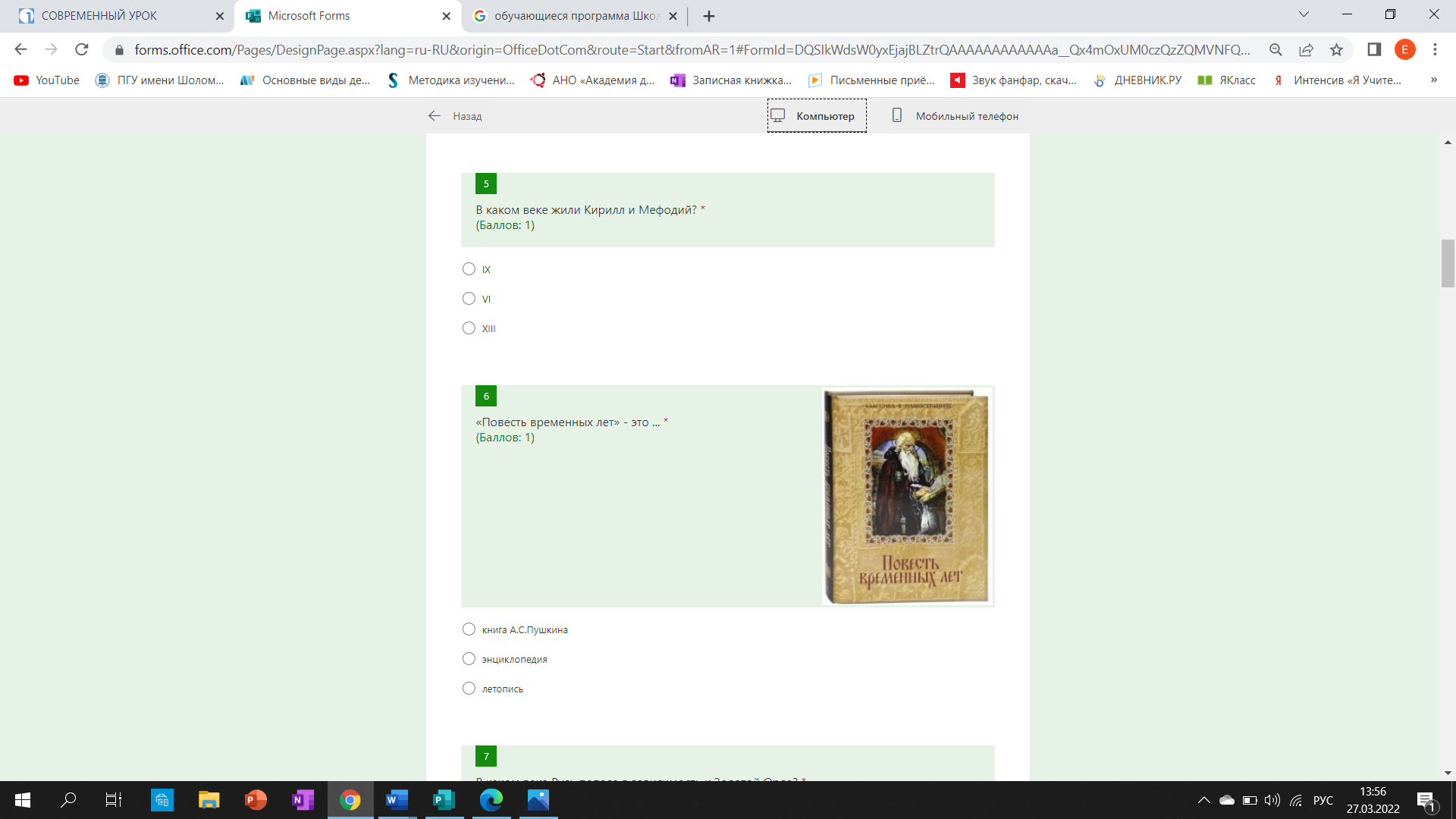 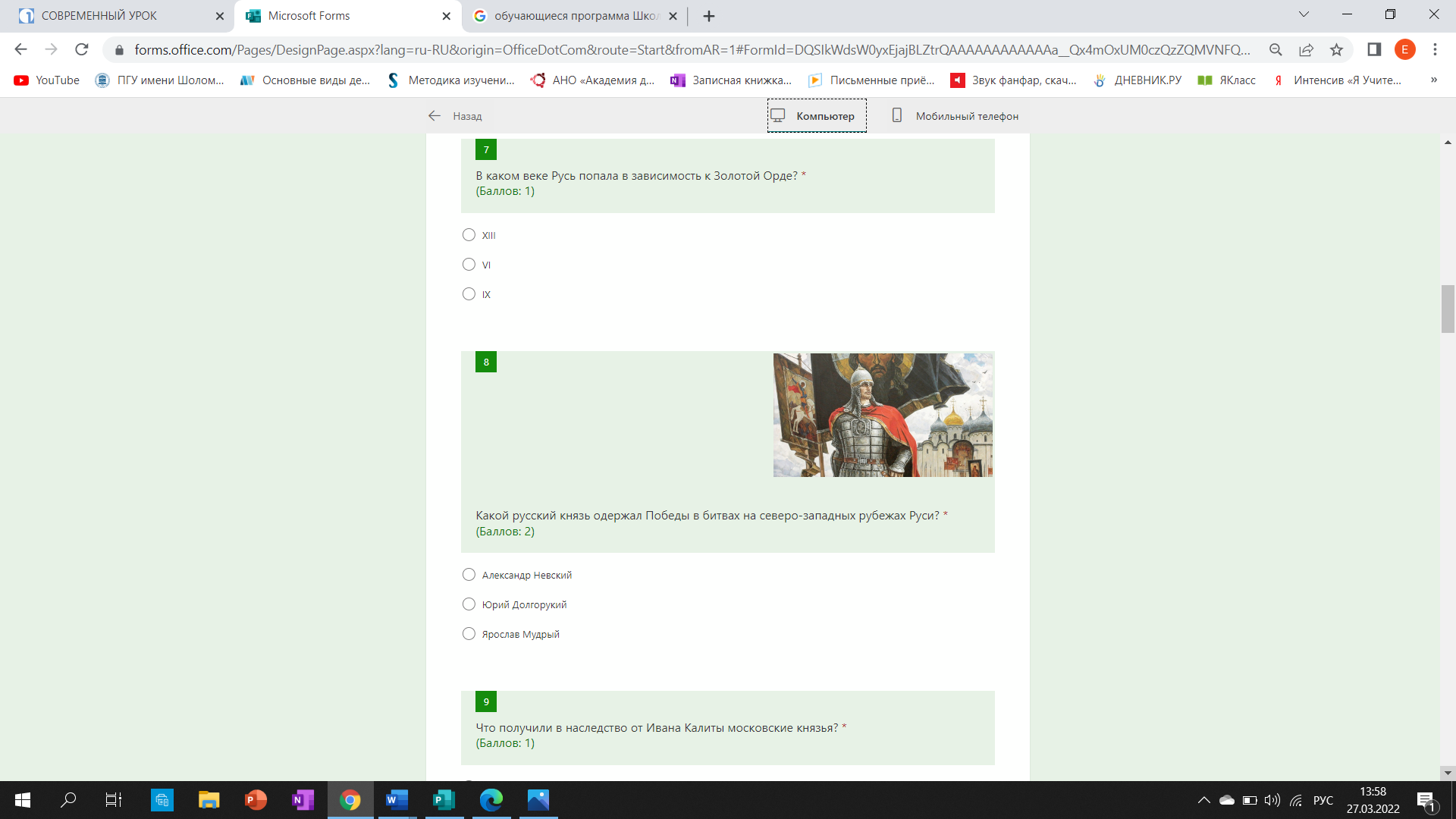 Полный вариант тестирования можно увидеть переходя по ссылке или отсканировав QR-код.